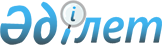 О внесении изменений и дополнения в решение районного маслихата от 23 декабря 2010 года № С-35/2 "О бюджете района на 2011-2013 годы"
					
			Утративший силу
			
			
		
					Решение Шортандинского районного маслихата Акмолинской области от 4 ноября 2011 года № С-44/2. Зарегистрировано Управлением юстиции Шортандинского района Акмолинской области 8 ноября 2011 года № 1-18-144. Утратило силу - решением Шортандинского районного маслихата Акмолинской области от 12 апреля 2012 года № С-4/14

      Сноска. Утратило силу - решением Шортандинского районного маслихата Акмолинской области от 12.04.2012 № С-4/14      В соответствии с пунктом 2 статьи 106 Бюджетного кодекса Республики Казахстан от 4 декабря 2008 года, с подпунктом 1) пункта 1 статьи 6 Закона Республики Казахстан от 23 января 2001 года «О местном государственном управлении и самоуправлении в Республике Казахстан», на основании решения Акмолинского областного маслихата от 28 октября 2011 года № 4С-38-2 «О внесении изменений и дополнения в решение Акмолинского областного маслихата от 10 декабря 2010 года № 4С-29-2 «Об областном бюджете на 2011-2013 годы» районный маслихат РЕШИЛ:



      1. Внести в решение Шортандинского районного маслихата «О бюджете района на 2011-2013 годы» от 23 декабря 2010 года № С-35/2 (зарегистрированное в Реестре государственной регистрации нормативных правовых актов № 1-18-124, опубликованное 22 января 2011 года в районной газете «Вести» и 22 января 2011 года в районной газете «Өрлеу») следующие изменения и дополнение:

      подпункты 1), 2) пункта 1 изложить в новой редакции:

      «1) доходы – 2 058 268,7 тысяч тенге,в том числе по:

      налоговым поступлениям – 422 749 тысяч тенге;

      неналоговым поступлениям – 8 275,6 тысяч тенге;

      поступления от продажи основного капитала – 38 976 тысяч тенге;

      поступлениям трансфертов – 1 588 268,1 тысяч тенге;

      2) затраты – 2 186 214,4 тысяч тенге;»;

      подпункт 1) пункта 4 изложить в новой редакции:

      «1) на оказание социальной помощи участникам и инвалидам Великой Отечественной Войны на расходы за коммунальные услуги в сумме 449,8 тысяч тенге;»;

      пункт 6 изложить в новой редакции:

      «6. Учесть в бюджете района на 2011 год целевые текущие трансферты из республиканского бюджета:

      1) на оснащение учебным оборудованием кабинетов физики, химии, биологии в государственных учреждениях основного среднего и общего среднего образования в соответствии с Государственной программой развития образования в Республике Казахстан на 2011-2020 годы в сумме 8 192 тысяч тенге;

      2) на создание лингафонных и мультимедийных кабинетов в государственных учреждениях начального, основного среднего и общего среднего образования в соответствии с Государственной программой развития образования в Республике Казахстан на 2011-2020 годы в сумме 10 823,8 тысяч тенге;

      3) на реализацию государственного образовательного заказа в дошкольных организациях образования в сумме 32 866 тысяч тенге;

      4) на ежемесячные выплаты денежных средств опекунам (попечителям) на содержание ребенка-сироты (детей-сирот), и ребенка (детей), оставшихся без попечения родителей в сумме 8 555 тысяч тенге;

      5) на проведение противоэпизоотических мероприятий в сумме 7 812 тысяч тенге;

      6) для реализации мер социальной поддержки специалистов в сумме 2 946 тысяч тенге.»;

      пункт 8 изложить в новой редакции:

      «8. Учесть в бюджете района на 2011 год бюджетные кредиты из республиканского бюджета для реализации мер социальной поддержки специалистов в сумме 16 914 тысяч тенге.»;

      пункт 10 изложить в новой редакции:

      «10. Утвердить резерв местного исполнительного органа района на 2011 год в сумме 1 010 тысяч тенге.»;

      дополнить пунктом 12-3 следующего содержания:

      «12-3. Учесть в бюджете района выплату вознаграждения по бюджетным кредитам из республиканского бюджета для реализации мер социальной поддержки специалистов за 2011 год в сумме 0,6 тысяч тенге.»;

      приложения 1, 5 к решению районного маслихата «О бюджете района на 2011-2013 годы» от 23 декабря 2010 года № С–35/2 изложить в новой редакции, согласно приложений 1, 2 настоящего решения.



      2. Настоящее решение вступает в силу со дня государственной регистрации в Департаменте юстиции Акмолинской области и вводится в действие с 1 января 2011 года.      Председатель сессии

      районного маслихата                        Я.Бельц      Секретарь

      районного маслихата                        Г.Скирда      «СОГЛАСОВАНО»:      Аким района                                С.Камзебаев

Приложение 1 к решению

Шортандинского районного

маслихата Акмолинской

области от 4 ноября

2011 года № С-44/2 Бюджет района на 2011 год

Приложение 2 к решению

Шортандинского районного

маслихата Акмолинской

области от 4 ноября

2011 года № С-44/2 Бюджетные программы бюджета района на 2011 год в городе,

города районного значения, поселка, аула (села),

аульного (сельского) округапродолжение таблицыпродолжение таблицы
					© 2012. РГП на ПХВ «Институт законодательства и правовой информации Республики Казахстан» Министерства юстиции Республики Казахстан
				Функциональная группаФункциональная группаФункциональная группаФункциональная группаФункциональная группаСомаКатегорияКатегорияКатегорияКатегорияКатегорияСомаФункциональная подгруппаФункциональная подгруппаФункциональная подгруппаФункциональная подгруппаФункциональная подгруппаСомаКлассКлассКлассКлассСомаАдминистратор бюджетных программАдминистратор бюджетных программАдминистратор бюджетных программАдминистратор бюджетных программСомаПодклассПодклассПодклассСомаПрограммаПрограммаСомаI. Доходы2058268,71Налоговые поступления42274901Подоходный налог170992Индивидуальный подоходный налог1709903Социальный налог2172001Социальный налог21720004Hалоги на собственность1717141Hалоги на имущество1304613Земельный налог116214Hалог на транспортные средства289485Единый земельный налог68405Внутренние налоги на товары, работы и услуги144872Акцизы27073Поступления за использование природных и других ресурсов64504Сборы за ведение предпринимательской и профессиональной деятельности533008Обязательные платежи, взимаемые за совершение юридически значимых действий и (или) выдачу документов уполномоченными на то государственными органами или должностными лицами22491Государственная пошлина22492Неналоговые поступления8275,601Доходы от государственной собственности1045,61Поступления части чистого дохода государственных предприятий15Доходы от аренды имущества, находящегося в государственной собственности10447Вознаграждения по кредитам, выданным из государственного бюджета0,602Поступления от реализации товаров (работ, услуг) государственными учреждениями, финансируемыми из государственного бюджета301Поступления от реализации товаров (работ, услуг) государственными учреждениями, финансируемыми из государственного бюджета3003Поступления денег от проведения государственных закупок, организуемых государственными учреждениями, финансируемыми из государственного бюджета621Поступления денег от проведения государственных закупок, организуемых государственными учреждениями, финансируемыми из государственного бюджета6204Штрафы, пени, санкции, взыскания, налагаемые государственными учреждениями, финансируемыми из государственного бюджета, а также содержащимися и финансируемыми из бюджета (сметы расходов) Национального Банка Республики Казахстан71381Штрафы, пени, санкции, взыскания, налагаемые государственными учреждениями, финансируемыми из государственного бюджета, а также содержащимися и финансируемыми из бюджета (сметы расходов) Национального Банка Республики Казахстан, за исключением поступлений от организаций нефтяного сектора71383Поступления от продажи основного капитала3897603Продажа земли и нематериальных активов389761Продажа земли389764Поступления трансфертов1588268,102Трансферты из вышестоящих органов государственного управления1588268,12Трансферты из областного бюджета1588268,1II. Затраты2186214,401Государственные услуги общего характера159080,81Представительные, исполнительные и другие органы, выполняющие общие функции государственного управления141704,7112Аппарат маслихата района (города областного значения)16618001Услуги по обеспечению деятельности маслихата района (города областного значения)13770003Капитальные расходы государственных органов2848122Аппарат акима района (города областного значения)44586001Услуги по обеспечению деятельности акима района (города областного значения)38739003Капитальные расходы государственных органов5847123Аппарат акима района в городе, города районного значения, поселка, аула (села), аульного (сельского) округа80500,7001Услуги по обеспечению деятельности акима района в городе, города районного значения, поселка, аула (села), аульного (сельского) округа80500,72Финансовая деятельность1325,1459Отдел экономики и финансов района (города областного значения)1325,1003Проведение оценки имущества в целях налогообложения333,1004Организация работы по выдаче разовых талонов и обеспечение полноты сбора сумм от реализации разовых талонов510011Учет, хранение, оценка и реализация имущества, поступившего в коммунальную собственность4829Прочие государственные услуги общего характера16051459Отдел экономики и финансов района (города областного значения)16051001Услуги по реализации государственной политики в области формирования и развития экономической политики, государственного планирования, исполнения бюджета и управления коммунальной собственностью района (города областного значения)1605102Оборона13081Военные нужды1308122Аппарат акима района (города областного значения)1308005Мероприятия в рамках исполнения всеобщей воинской обязанности130804Образование1319054,81Дошкольное воспитание и обучение216100464Отдел образования района (города областного значения)216100009Обеспечение деятельности организаций дошкольного воспитания и обучения208327021Увеличение размера доплаты за квалификационную категорию учителям школ и воспитателям дошкольных организаций образования77732Начальное, основное среднее и общее среднее образование1074653,8464Отдел образования района (города областного значения)1074653,8003Общеобразовательное обучение1048305,8006Дополнительное образование для детей263489Прочие услуги в области образования28301464Отдел образования района (города областного значения)24301001Услуги по реализации государственной политики на местном уровне в области образования4916005Приобретение и доставка учебников, учебно-методических комплексов для государственных учреждений образования района (города областного значения)10830015Ежемесячные выплаты денежных средств опекунам (попечителям) на содержание ребенка-сироты (детей-сирот), и ребенка (детей), оставшегося без попечения родителей8555467Отдел строительства района (города областного значения)4000037Строительство и реконструкция объектов образования400006Социальная помощь и социальное обеспечение61762,12Социальная помощь47498,1123Аппарат акима района в городе, города районного значения, поселка, аула (села), аульного (сельского) округа3879,3003Оказание социальной помощи нуждающимся гражданам на дому3879,3451Отдел занятости и социальных программ района (города областного значения)43618,8002Программа занятости12454,1004Оказание социальной помощи на приобретение топлива специалистам здравоохранения, образования, социального обеспечения, культуры и спорта в сельской местности в соответствии с законодательством Республики Казахстан4822005Государственная адресная социальная помощь710007Социальная помощь отдельным категориям нуждающихся граждан по решениям местных представительных органов8484,8010Материальное обеспечение детей-инвалидов, воспитывающихся и обучающихся на дому472,9016Государственные пособия на детей до 18 лет4942017Обеспечение нуждающихся инвалидов обязательными гигиеническими средствами и предоставление услуг специалистами жестового языка, индивидуальными помощниками в соответствии с индивидуальной программой реабилитации инвалида4542023Обеспечение деятельности центров занятости71919Прочие услуги в области социальной помощи и социального обеспечения14264451Отдел занятости и социальных программ района (города областного значения)14264001Услуги по реализации государственной политики на местном уровне в области обеспечения занятости и реализации социальных программ для населения13999011Оплата услуг по зачислению, выплате и доставке пособий и других социальных выплат26507Жилищно-коммунальное хозяйство210604,81Жилищное хозяйство126744467Отдел строительства района (города областного значения)126744003Строительство и (или) приобретение жилья государственного коммунального жилищного фонда108494,1004Развитие, обустройство и (или) приобретение инженерно-

коммуникационной инфраструктуры18249,92Коммунальное хозяйство60359,5123Аппарат акима района в городе, города районного значения, поселка, аула (села), аульного (сельского) округа800014Организация водоснабжения населенных пунктов800458Отдел жилищно-коммунального хозяйства, пассажирского транспорта и автомобильных дорог района (города областного значения)43259,5012Функционирование системы водоснабжения и водоотведения39701,5026Организация эксплуатации тепловых сетей, находящихся в коммунальной собственности районов (городов областного значения)700033Развитие, обустройство и (или) приобретение инженерно-

коммуникационной инфраструктуры2858467Отдел строительства района (города областного значения)16300006Развитие системы водоснабжения163003Благоустройство населенных пунктов23501,3123Аппарат акима района в городе, города районного значения, поселка, аула (села), аульного (сельского) округа7531,3008Освещение улиц населенных пунктов3720,3009Обеспечение санитарии населенных пунктов2297010Содержание мест захоронений и погребение безродных150011Благоустройство и озеленение населенных пунктов1364458Отдел жилищно-коммунального хозяйства, пассажирского транспорта и автомобильных дорог района (города областного значения)15970015Освещение улиц в населенных пунктах1597008Культура, спорт, туризм и информационное пространство123084,41Деятельность в области культуры68835,4455Отдел культуры и развития языков района (города областного значения)68835,4003Поддержка культурно-досуговой работы68835,42Спорт3575465Отдел физической культуры и спорта района (города областного значения)3575006Проведение спортивных соревнований на районном (города областного значения) уровне1828007Подготовка и участие членов сборных команд района (города областного значения) по различным видам спорта на областных спортивных соревнованиях17473Информационное пространство33289455Отдел культуры и развития языков района (города областного значения)25438006Функционирование районных (городских) библиотек21979007Развитие государственного языка и других языков народа Казахстана3459456Отдел внутренней политики района (города областного значения)7851002Услуги по проведению государственной информационной политики через газеты и журналы78519Прочие услуги по организации культуры, спорта, туризма и информационного пространства17385455Отдел культуры и развития языков района (города областного значения)5075001Услуги по реализации государственной политики на местном уровне в области развития языков и культуры5075456Отдел внутренней политики района (города областного значения)5031001Услуги по реализации государственной политики на местном уровне в области информации, укрепления государственности и формирования социального оптимизма граждан4603003Реализация региональных программ в сфере молодежной политики428465Отдел физической культуры и спорта района (города областного значения)7279001Услуги по реализации государственной политики на местном уровне в сфере физической культуры и спорта4799004Капитальные расходы государственных органов248010Сельское, водное, лесное, рыбное хозяйство, особо охраняемые природные территории, охрана окружающей среды и животного мира, земельные отношения261429,11Сельское хозяйство20976,9459Отдел экономики и финансов района (города областного значения)3195,9099Реализация мер по оказанию социальной поддержки специалистов3195,9473Отдел ветеринарии района (города областного значения)5251001Услуги по реализации государственной политики на местном уровне в сфере ветеринарии4751007Организация отлова и уничтожения бродячих собак и кошек500477Отдел сельского хозяйства и земельных отношений района (города областного значения)12530001Услуги по реализации государственной политики на местном уровне в сфере сельского хозяйства и земельных отношений (города областного значения)125302Водное хозяйство232640,2467Отдел строительства района (города областного значения)232640,2012Развитие объектов водного хозяйства232640,29Прочие услуги в области сельского, водного, лесного, рыбного хозяйства, охраны окружающей среды и земельных отношений7812473Отдел ветеринарии района (города областного значения)7812011Проведение противоэпизоотических мероприятий781211Промышленность, архитектурная, градостроительная и строительная деятельность89082Архитектурная, градостроительная и строительная деятельность8908467Отдел строительства района (города областного значения)4725001Услуги по реализации государственной политики на местном уровне в области строительства4725468Отдел архитектуры и градостроительства района (города областного значения)4183001Услуги по реализации государственной политики в области архитектуры и градостроительства на местном уровне418312Транспорт и коммуникации170401Автомобильный транспорт16295123Аппарат акима района в городе, города районного значения, поселка, аула (села), аульного (сельского) округа4295013Обеспечение функционирования автомобильных дорог в городах районного значения, поселках, аулах (селах), аульных (сельских) округах4295458Отдел жилищно-коммунального хозяйства, пассажирского транспорта и автомобильных дорог района (города областного значения)12000023Обеспечение функционирования автомобильных дорог120009Прочие услуги в сфере транспорта и коммуникаций745458Отдел жилищно-коммунального хозяйства, пассажирского транспорта и автомобильных дорог района (города областного значения)745024Организация внутрипоселковых (внутригородских), пригородных внутрирайонных общественных пассажирских перевозок74513Прочие10213,63Поддержка предпринимательской деятельности и защита конкуренции3998469Отдел предпринимательства района (города областного значения)3998001Услуги по реализации государственной политики на местном уровне в области развития предпринимательства и промышленности39989Прочие6215,6458Отдел жилищно-коммунального хозяйства, пассажирского транспорта и автомобильных дорог района (города областного значения)5205,6001Услуги по реализации государственной политики на местном уровне в области жилищно-коммунального хозяйства, пассажирского транспорта и автомобильных дорог5205,6459Отдел экономики и финансов района (города областного значения)1010012Резерв местного исполнительного органа района (города областного значения)101014Обслуживание долга0,61Обслуживание долга0,6459Отдел экономики и финансов района (города областного значения)0,6021Обслуживание долга местных исполнительных органов по выплате вознаграждений и иных платежей по займам из областного бюджета0,615Трансферты13728,21Трансферты13728,2459Отдел экономики и финансов района (города областного значения)13728,2006Возврат неиспользованных (недоиспользованных) целевых трансфертов13123,2024Целевые текущие трансферты в вышестоящие бюджеты в связи с передачей функций государственных органов из нижестоящего уровня государственного управления в вышестоящий605IІІ. Чистое бюджетное кредитование24516Бюджетные кредиты2522810Сельское, водное, лесное, рыбное хозяйство, особо охраняемые природные территории, охрана окружающей среды и животного мира, земельные отношения252281Сельское хозяйство25228459Отдел экономики и финансов района (города областного значения)25228018Бюджетные кредиты для реализации мер социальной поддержки специалистов252285Погашение бюджетных кредитов7121Погашение бюджетных кредитов7121Погашение бюджетных кредитов, выданных из государственного бюджета712ІV. Сальдо по операциям с финансовыми активами3655Приобретение финансовых активов365513Прочие36559Прочие3655459Отдел экономики и финансов района (города областного значения)3655014Формирование или увеличение уставного капитала юридических лиц3655V. Дефицит бюджета-156116,7VI. Финансирование дефицита бюджета156116,7КатегорияКатегорияКатегорияКатегорияКатегорияСуммаФункциональная группаФункциональная группаФункциональная группаФункциональная группаФункциональная группаСуммаКлассКлассКлассКлассСуммаФункциональная подгруппаФункциональная подгруппаФункциональная подгруппаФункциональная подгруппаФункциональная подгруппаСуммаПодклассПодклассПодклассСуммаАдминистратор бюджетных программАдминистратор бюджетных программАдминистратор бюджетных программСуммаПрограммаПрограммаСуммаНаименованиеНаименованиеСумма123456II. Затраты97006,301Государственные услуги общего характера80500,71Представительные, исполнительные и другие органы, выполняющие общие функции государственного управления80500,7123Аппарат акима района в городе, города районного значения, поселка, аула (села), аульного (сельского) округа80500,7001Услуги по обеспечению деятельности акима района в городе, города районного значения, поселка, аула (села), аульного (сельского) округа80500,706Социальная помощь и социальное обеспечение3879,32Социальная помощь3879,3123Аппарат акима района в городе, города районного значения, поселка, аула (села), аульного (сельского) округа3879,3003Оказание социальной помощи нуждающимся гражданам на дому3879,307Жилищно-коммунальное хозяйство8331,32Коммунальное хозяйство800123Аппарат акима района в городе, города районного значения, поселка, аула (села), аульного (сельского) округа800014Организация водоснабжения населенных пунктов8003Благоустройство населенных пунктов7531,3123Аппарат акима района в городе, города районного значения, поселка, аула (села), аульного (сельского) округа7531,3008Освещение улиц населенных пунктов3720,3009Обеспечение санитарии населенных пунктов2297010Содержание мест захоронений и погребение безродных150011Благоустройство и озеленение населенных пунктов136412Транспорт и коммуникации42951Автомобильный транспорт4295123Аппарат акима района в городе, города районного значения, поселка, аула (села), аульного (сельского) округа4295013Обеспечение функционирования автомобильных дорог в городах районного значения, поселках, аулах (селах), аульных (сельских) округах4295Аппарат акима поселка Шортан

ды

 

 

СуммаАппарат акима поселка Научный 

СуммаАппарат акима поселка ЖолымбетСуммаАппарат акима Петров

ского сельского округа 

СуммаАппарат акима Андреев

ского сельско

го

округаСуммаАппарат акима Новокубанского сельского округаСумма7891011121798151001016162896029,266031054847527568,76089556963631054847527568,76089556963631054847527568,76089556963631054847527568,7608955696363102709990260,240102709990260,240102709990260,240102709990260,24058111481293,300080000000800000008000000050111481293,300050111481293,3000320048393,30004971007000001500000011640200000595200300200200200595200300200200200595200300200200200595200300200200200Аппарат акима Новоселовского сельского округаСуммаАппарат акима Раевского сель

ского округа 

СуммаАппарат акима Дамсинского сельского округа 

СуммаАппарат акима аульного округа Бектау 

 

СуммаАппарат акима Пригородного сель

ского округаСуммаАппарат акима аульно

го округа Бозай

гырСумма1314151617185031,1687310651720952389841477965449551641750167304477965449551641750167304477965449551641750167304477965449551641750167304252,11290592122458252,11290592122458252,11290592122458252,112905921224580090000179000000000000000000009000017900900001790000079009000010000000000000002002002001001900020020020010019000200200200100190002002002001001900